Организация Союз «Молодые профессионалы (Ворлдскиллс Россия)» (далее WSR) в соответствии с уставом организации и правилами проведения конкурсов установила нижеизложенные необходимые требования владения этим профессиональным навыком для участия в соревнованиях по компетенции.Техническое описание включает в себя следующие разделы:1. ВВЕДЕНИЕ	31.1. НАЗВАНИЕ И ОПИСАНИЕ ПРОФЕССИОНАЛЬНОЙ КОМПЕТЕНЦИИ	31.2. ВАЖНОСТЬ И ЗНАЧЕНИЕ НАСТОЯЩЕГО ДОКУМЕНТА	101.3. АССОЦИИРОВАННЫЕ ДОКУМЕНТЫ	112. СПЕЦИФИКАЦИЯ СТАНДАРТА WORLDSKILLS (WSSS)	112.1. ОБЩИЕ СВЕДЕНИЯ О СПЕЦИФИКАЦИИ СТАНДАРТОВ WORLDSKILLS (WSSS)	113. ОЦЕНОЧНАЯ СТРАТЕГИЯ И ТЕХНИЧЕСКИЕ ОСОБЕННОСТИ ОЦЕНКИ	183.1. ОСНОВНЫЕ ТРЕБОВАНИЯ	184. СХЕМА ВЫСТАВЛЕНИЯ ОЦЕНКИ	194.1. ОБЩИЕ УКАЗАНИЯ	194.2. КРИТЕРИИ ОЦЕНКИ	204.3. СУБКРИТЕРИИ	214.4. АСПЕКТЫ	214.5. МНЕНИЕ СУДЕЙ (СУДЕЙСКАЯ ОЦЕНКА)	224.6. ИЗМЕРИМАЯ ОЦЕНКА	234.7. ИСПОЛЬЗОВАНИЕ ИЗМЕРИМЫХ И СУДЕЙСКИХ ОЦЕНОК	234.8. СПЕЦИФИКАЦИЯ ОЦЕНКИ КОМПЕТЕНЦИИ	244.9. РЕГЛАМЕНТ ОЦЕНКИ	245. КОНКУРСНОЕ ЗАДАНИЕ	255.1. ОСНОВНЫЕ ТРЕБОВАНИЯ	255.2. СТРУКТУРА КОНКУРСНОГО ЗАДАНИЯ	255.3. ТРЕБОВАНИЯ К РАЗРАБОТКЕ КОНКУРСНОГО ЗАДАНИЯ	275.4. РАЗРАБОТКА КОНКУРСНОГО ЗАДАНИЯ	285.5 УТВЕРЖДЕНИЕ КОНКУРСНОГО ЗАДАНИЯ	305.6. СВОЙСТВА МАТЕРИАЛА И ИНСТРУКЦИИ ПРОИЗВОДИТЕЛЯ	306. УПРАВЛЕНИЕ КОМПЕТЕНЦИЕЙ И ОБЩЕНИЕ	316.1 ДИСКУССИОННЫЙ ФОРУМ	316.2. ИНФОРМАЦИЯ ДЛЯ УЧАСТНИКОВ ЧЕМПИОНАТА	316.3. АРХИВ КОНКУРСНЫХ ЗАДАНИЙ	316.4. УПРАВЛЕНИЕ КОМПЕТЕНЦИЕЙ	327. ТРЕБОВАНИЯ ОХРАНЫ ТРУДА И ТЕХНИКИ БЕЗОПАСНОСТИ	327.1 ТРЕБОВАНИЯ ОХРАНЫ ТРУДА И ТЕХНИКИ БЕЗОПАСНОСТИ НА ЧЕМПИОНАТЕ	327.2 СПЕЦИФИЧНЫЕ ТРЕБОВАНИЯ ОХРАНЫ ТРУДА, ТЕХНИКИ БЕЗОПАСНОСТИ И ОКРУЖАЮЩЕЙ СРЕДЫ КОМПЕТЕНЦИИ	328. МАТЕРИАЛЫ И ОБОРУДОВАНИЕ	338.1. ИНФРАСТРУКТУРНЫЙ ЛИСТ	338.2. МАТЕРИАЛЫ, ОБОРУДОВАНИЕ И ИНСТРУМЕНТЫ В ИНСТРУМЕНТАЛЬНОМ ЯЩИКЕ (ТУЛБОКС, TOOLBOX)	348.3. МАТЕРИАЛЫ И ОБОРУДОВАНИЕ, ЗАПРЕЩЕННЫЕ НА ПЛОЩАДКЕ	348.4. ПРЕДЛАГАЕМАЯ СХЕМА КОНКУРСНОЙ ПЛОЩАДКИ	349. ОСОБЫЕ ПРАВИЛА ВОЗРАСТНОЙ ГРУППЫ 14-16 ЛЕТ	34Copyright © 2018 СОЮЗ «ВОРЛДСКИЛЛС РОССИЯ» Все права защищеныЛюбое воспроизведение, переработка, копирование, распространение текстовой информации или графических изображений в любом другом документе, в том числе электронном, на сайте или их размещение для последующего воспроизведения или распространения запрещено правообладателем и может быть осуществлено только с его письменного согласия1. ВВЕДЕНИЕ1.1. Название и описание профессиональной компетенции1.1.1	Название профессиональной компетенции: Организация строительного производства 1.1.2	Описание профессиональной компетенции.Организатор строительного производства (прораб, мастер) осуществляет организацию строительного производства на возглавляемом участке производства работ и управление персоналом возглавляемого участка; обеспечение соответствия результатов выполняемых видов строительных работ требованиям технических регламентов, сводов правил и национальных стандартов в области строительства, а также требованиям проектной и технологической документации.Трудовыми функциями специалистов данной компетенции являются:организация производствастроительных работ;организация производства строительных работ на объекте капитального строительства;организация строительного производства на участке строительства (объектах капитального строительства);материально-техническое обеспечение производствастроительных работ, на объекте капитального строительства, участке строительства (объектах капитального строительства);оперативное управление производствомстроительных работ, строительными работами на объекте капитального строительства, участке строительства (объектах капитального строительства);контроль качества производствастроительных работ, на объекте капитального строительства, участке строительства (объектах капитального строительства);руководство работниками участка производствастроительных работ, на строительстве объекта капитального строительства, участке строительства (объектах капитального строительства). В процессе повседневной работы на территории Российской Федерации организатор строительного производства (прораб, мастер) должен руководствоваться действующими российскими нормативными документами: Жилищный кодекс Российской Федерации от 01.03.2005 №188-ФЗ (с последующими изменениями);Градостроительный кодекс Российской Федерации от 29.12.2004 №190-ФЗ (с последующими изменениями);Гражданский кодекс Российской Федерации от 30.11.1994 №51-ФЗФедеральный закон «Об энергосбережении и о повышении энергетической эффективности и о внесении изменений в отдельные законодательные акты Российской Федерации» от 23.11.2009 г. № 261-ФЗ (с последующими изменениями);Федеральный закон «Технический регламент о безопасности зданий и сооружений» от 30.12.2009 г. № 384-ФЗ (с последующими изменениями);Федеральный закон "Технический регламент о требованиях пожарной безопасности" от 22.07.2008 №123-ФЗ (с последующими изменениями);СП 48.13330.2011 Организация строительства. Актуализированная редакция СНиП 12-01-2004;СП 12-136-2002 «Безопасность труда в строительстве. Решения по охране труда и промышленной безопасности в проектах организации строительства и проектах производства работ»;СП 22.13330.2016 «Основания зданий и сооружений»;СП 70.13330.2012 «Несущие и ограждающие конструкции»;СП 13-102-2003 «Правила обследования несущих строительных конструкций зданий и сооружений», принятый и рекомендованный к применению постановлением Госстроя России от 21 августа 2003 г. № 153; СП 40-107-2003 Проектирование, монтаж и эксплуатация системСП 54.13330.2016 «СНиП 31-01-2003 Здания жилые многоквартирные», утвержденный приказом Министерства строительства и жилищно-коммунального хозяйства Российской Федерации от 3 декабря 2016 г. № 883/пр;СП 48.13330.2011 «СНиП 12-01-2004 Организация строительства», утвержденный приказом Министерства регионального развития Российской Федерации от 27 декабря 2010 г. № 781 (с последующими изменениями);СП 24.13330.2011 «СНиП 2.02.03-85 Свайные фундаменты», утвержденный приказом Министерства регионального развития Российской Федерации от 27 декабря 2010 г. № 786 (с последующими изменениями);СП 61.13330.2012 «СНиП 41-03-2003 Тепловая изоляция оборудования и трубопроводов», утвержденный приказом Министерства регионального развития Российской Федерации от 27 декабря 2011 г. № 608 (с последующими изменениями);СП 50.13330.2012 «СНиП 23-02-2003 Тепловая защита зданий», утвержденный приказом Министерства регионального развития Российской Федерации от 30 июня 2012 г. № 265;СП 2.13130.2012 «Системы противопожарной защиты. Обеспечение огнестойкости объектов защиты», утвержденный приказом Министерства Российской Федерации по делам гражданской обороны, чрезвычайным ситуациям и ликвидации последствий стихийных бедствий от 21 ноября 2012 г. № 693 (с последующими изменениями); СП 30.13330.2016 «СНиП 2.04.01-85* Внутренний водопровод и канализация зданий», утвержденный приказом Министерства строительства и жилищно-коммунального хозяйства Российской Федерации от 16 декабря 2016 г. № 951/пр (с последующими изменениями);СП 60.13330.2016 «СНиП 41-01-2003 Отопление, вентиляция и кондиционирование воздуха», утвержденный приказом Министерства строительства и жилищно-коммунального хозяйства Российской Федерации от 16 декабря 2016 г. № 968/пр (с последующими изменениями);СП 124.13330.2012 «СНиП 41-02-2003 Тепловые сети», утвержденный приказом Министерства регионального развития Российской Федерации от 30 июня 2012 г. № 280;СП 45.13330.2017 «СНиП 3.02.01-87 Земляные сооружения, основания и фундаменты», утвержденный приказом Министерства строительства и жилищно-коммунального хозяйства Российской Федерации от 27 февраля 2017 г. № 125/пр;СП 71.13330.2017 «СНиП 3.04.01-87 Изоляционные и отделочные покрытия», утвержденный приказом Министерства строительства и жилищно-коммунального хозяйства Российской Федерации от 27 февраля 2017 г. № 128/пр;СНиП 12-03-01 «Безопасность труда в строительстве. Общие требования. Часть 1»;СНиП 12-04-02 «Безопасность труда в строительстве. Строительное производство. Часть 2»;ГОСТ Р 51872-2002 Документация исполнительная геодезическая. Правила выполнения;ГОСТ Р 21.1101-2013 Основные требования к проектной и рабочей документации;ГОСТ 31937-2011 Здания и сооружения. Правила обследования и мониторинга технического состоянияГОСТ 3262-75 «Трубы стальные водогазопроводные. Технические условия», утверждённый и введенный в действие постановлением Госстандарта СССР от 11 сентября 1975 г. № 2379 (с последующими изменениями);ГОСТ 31311-2005 «Приборы отопительные. Общие технические условия», утверждённый и введенный в действие приказом Ростехрегулирования от 26 апреля 2006 г. № 80-ст;ГОСТ Р 51929-2014 «Услуги жилищно-коммунального хозяйства и управления многоквартирными домами. Термины и определения» введенный в действие приказом Росстандарта от 11 июня 2014 г. № 543-ст;СанПиН 2.2.3.1384-03. Гигиенические требования к организации строительного производства и строительных работРД 11-02-2006 Требования к составу и порядку ведения исполнительной документации при строительстве, реконструкции, капитальном ремонте объектов капитального строительства и требования, предъявляемые к актам освидетельствования работ, конструкций, участков сетей инженерно-технического обеспечения;РД-11-05-2007 Порядок ведения общего и (или) специального журнала учета выполнения работ при строительстве, реконструкции, капитальном ремонте объектов капитального строительства;РД-11-06-2007 Методические рекомендации о порядке разработки проектов производства работ грузоподъемными машинами и технологических карт погрузочно-разгрузочных работ;МДС 12-81.2007 Методические рекомендации по разработке и оформлению проекта организации строительства и проекта производства работ;МДС 12-46.2008 Методические рекомендации по разработке и оформлению проекта организации строительства, проекта организации работ по сносу (демонтажу), проекта производства работ;МДС 12-29.2006 Методические рекомендации по разработке и оформлению технологической карты;Методические рекомендации по применению федеральных единичных расценок на строительные, специальные строительные, ремонтно-строительные, монтаж оборудования и пусконаладочные работы, утвержденные приказом Минстроя России от 9 февраля 2017 г. № 81/пр;Методические рекомендации по реализации проектов и мероприятий по энергосбережению и повышению энергетической эффективности при капитальном ремонте общего имущества в многоквартирных домах, утвержденные приказом Минстроя России от 19 сентября 2016 г. № 653/пр;ВСН 58-88 (р) «Положение об организации и проведении реконструкции, ремонта и технического обследования жилых зданий объектов коммунального и социально-культурного назначения», утвержденные приказом Госкомархитектуры при Госстрое СССР от 23 ноября 1988 г. № 312; ВСН 57-88 (р) «Положение по техническому обследованию жилых зданий», утвержденные приказом Госкомархитектуры при Госстрое СССР от 6 июля 1988 г. № 191; ВСН 53-86 (р) «Правила оценки физического износа жилых зданий», утвержденные приказом Госгражданстроя при Госстрое СССР от 24 декабря 1986 г. № 446; ВСН 61-89(р) «Реконструкция и капитальный ремонт жилых домов. Нормы проектирования», утвержденные приказом Госкомархитектуры от 26 декабря 1989 г. № 250; Методические указания по определению величины накладных расходов в строительстве (МДС 81-33.2004), утвержденные постановлением Госстроя России от 12 января 2004 г. № 6 (с последующими изменениями);Сборник сметных норм затрат на строительство временных зданий и сооружений при производстве ремонтно-строительных работ (ГСНр-81-05-01-2001), утвержденный постановлением Госстроя России от 7 мая 2001 г. № 46; Приказ Министерства труда и социальной защиты РФ от 1 июня 2015 г. N 336н "Об утверждении Правил по охране труда в строительстве";Приказ Министерства труда и социальной защиты РФ от 28 марта 2014 г. N 155н «Об утверждении правил по охране труда при работе на высоте»;Постановление Правительства Российской Федерации от 25 апреля 2012 г. N 390 "Правила противопожарного режима в Российской Федерации";Постановление Правительства Российской Федерации от 16.02.2008г № 87 «О составе разделов проектной документации и требованиях к их содержанию»;Письмо Госстроя РФ от 29.12.1993 N 12-349 (ред. от 25.04.1996) "О Порядке определения стоимости строительства и свободных (договорных) цен на строительную продукцию в условиях развития рыночных отношений";СТО НОСТРОЙ 2.33.14-2011 Организация строительного производства. Общие положения;Постановление Минтруда РФ и Минобразования РФ от 13 января 2003 г. N 1/29 "Об утверждении Порядка обучения по охране труда и проверки знаний требований охраны труда работников организаций";Правила содержания общего имущества в многоквартирном доме, утвержденные постановлением Правительства Российской Федерации от 13 августа 2006 г. № 491 (с последующими изменениями); Правила пользования системами коммунального водоснабжения и канализации в Российской Федерации, утвержденные постановлением Правительства Российской Федерации от 12 февраля 1999 г. № 167 (с последующими изменениями); Положение о разработке, передаче, пользовании и хранении инструкции по эксплуатации многоквартирного дома, утвержденное приказом Министерства регионального развития Российской Федерации от 1 июня 2007 г. № 45 (с последующими изменениями);Правила и нормы технической эксплуатации жилищного фонда, утвержденные постановлением Госстроя России от 27 сентября 2003 г. № 170; Положение о составе разделов проектной документации и требованиях к их содержанию, утвержденное постановлением Правительства Российской Федерации от 16 февраля 2008 г. № 87; Профессиональный стандарт “Организатор строительногопроизводства”. Утвержден приказом Министерства труда и социальной защиты РФ от 26 июня 2017 г. N 516н с изменениями, внесенными Приказом Минтруда России от 12.09.2017 N 671н.1.2. ВАЖНОСТЬ И ЗНАЧЕНИЕ НАСТОЯЩЕГО ДОКУМЕНТАДокумент содержит информацию о стандартах, которые предъявляются участникам для возможности участия в соревнованиях, а также принципы, методы и процедуры, которые регулируют соревнования. При этом WSR признаёт авторское право WorldSkillsInternational (WSI). WSR также признаёт права интеллектуальной собственности WSI в отношении принципов, методов и процедур оценки.Каждый эксперт и участник должен знать и понимать данное Техническое описание.1.3. АССОЦИИРОВАННЫЕ ДОКУМЕНТЫПоскольку данное Техническое описание содержит лишь информацию, относящуюся к соответствующей профессиональной компетенции, его необходимо использовать совместно со следующими документами:WSR, Регламент проведения чемпионата;WSR, онлайн-ресурсы, указанные в данном документе.WSR, политика и нормативные положенияИнструкция по охране труда и технике безопасности по компетенции2. СПЕЦИФИКАЦИЯ СТАНДАРТА WORLDSKILLS (WSSS)2.1. ОБЩИЕ СВЕДЕНИЯ О СПЕЦИФИКАЦИИ СТАНДАРТОВ WORLDSKILLS (WSSS)WSSS определяет знание, понимание и конкретные компетенции, которые лежат в основе лучших международных практик технического и профессионального уровня выполнения работы. Она должна отражать коллективное общее понимание того, что соответствующая рабочая специальность или профессия представляет для промышленности и бизнеса.Целью соревнования по компетенции является демонстрация лучших международных практик, как описано в WSSS и в той степени, в которой они могут быть реализованы. Таким образом, WSSS является руководством по необходимому обучению и подготовке для соревнований по компетенции.В соревнованиях по компетенции проверка знаний и понимания осуществляется посредством оценки выполнения практической работы. Отдельных теоретических тестов на знание и понимание не предусмотрено.WSSS разделена на четкие разделы с номерами и заголовками.Каждому разделу назначен процент относительной важности в рамках WSSS. Сумма всех процентов относительной важности составляет 100.В схеме выставления оценок и конкурсном задании оцениваются только те компетенции, которые изложены в WSSS. Они должны отражать WSSS настолько всесторонне, насколько допускают ограничения соревнования по компетенции.Схема выставления оценок и конкурсное задание будут отражать распределение оценок в рамках WSSS в максимально возможной степени. Допускаются колебания в пределах 5% при условии, что они не исказят весовые коэффициенты, заданные условиями WSSS.3. ОЦЕНОЧНАЯ СТРАТЕГИЯ И ТЕХНИЧЕСКИЕ ОСОБЕННОСТИ ОЦЕНКИ3.1. ОСНОВНЫЕ ТРЕБОВАНИЯСтратегия устанавливает принципы и методы, которым должны соответствовать оценка и начисление баллов WSR.Экспертная оценка лежит в основе соревнованийWSR. По этой причине она является предметом постоянного профессионального совершенствования и тщательного исследования. Накопленный опыт в оценке будет определять будущее использование и направление развития основных инструментов оценки, применяемых на соревнованиях WSR: схема выставления оценки, конкурсное задание и информационная система чемпионата (CIS).Оценка на соревнованияхWSR попадает в одну из двух категорий: измерение и судейское решение. Для обеих категорий оценки использование точных эталонов для сравнения, по которым оценивается каждый аспект, является существенным для гарантии качества.Схема выставления оценки должна соответствовать процентным показателям в WSSS. Конкурсное задание является средством оценки для соревнования по компетенции, и оно также должно соответствоватьWSSS. Информационная система чемпионата (CIS) обеспечивает своевременную и точную запись оценок, что способствует надлежащей организации соревнований.Схема выставления оценки в общих чертах является определяющим фактором для процесса разработки Конкурсного задания. В процессе дальнейшей разработки Схема выставления оценки и Конкурсное задание будут разрабатываться и развиваться посредством итеративного процесса для того, чтобы совместно оптимизировать взаимосвязи в рамках WSSS и Стратегии оценки. Они представляются на утверждение Менеджеру компетенции вместе, чтобы демонстрировать их качество и соответствие WSSS.4. СХЕМА ВЫСТАВЛЕНИЯ ОЦЕНки4.1. ОБЩИЕ УКАЗАНИЯВ данном разделе описывается роль и место Схемы выставления оценки,процесс выставления экспертом оценки конкурсанту за выполнение конкурсного задания, а также процедуры и требования к выставлению оценки.Схема выставления оценки является основным инструментом соревнованийWSR, определяя соответствиеоценки Конкурсного задания и WSSS. Она предназначена для распределения баллов по каждому оцениваемому аспекту, который может относиться только к одному модулю WSSS.Отражая весовые коэффициенты, указанные в WSSS Схема выставления оценок устанавливает параметры разработки Конкурсного задания. В зависимости от природы навыка и требований к его оцениванию может быть полезно изначально разработать Схему выставления оценок более детально, чтобы она послужила руководством к разработке Конкурсного задания. В другом случае разработкаКонкурсного задания должна основываться на обобщённой Схеме выставления оценки. Дальнейшая разработка Конкурсного задания сопровождается разработкой аспектов оценки. В разделе 2.1 указан максимально допустимый процент отклонения, Схемы выставления оценки Конкурсного задания от долевых соотношений, приведенных в Спецификации стандартов.Схема выставления оценки и Конкурсное задание могут разрабатываться одним человеком, группой экспертов или сторонним разработчиком. Подробная и окончательная Схема выставления оценки и Конкурсное задание, должны быть утверждены Менеджером компетенции.Кроме того, всем экспертам предлагается представлять свои предложения по разработке Схем выставления оценки и Конкурсных заданийна форум экспертов для дальнейшего их рассмотрения Менеджером компетенции.Во всех случаях полная и утвержденная Менеджером компетенции Схема выставления оценки должна быть введена в информационную систему соревнований (CIS) не менее чем за два дня до начала соревнований, с использованием стандартной электронной таблицы CIS или других согласованных способов. Главный эксперт является ответственным за данный процесс.4.2. КРИТЕРИИ ОЦЕНКИОсновные заголовки Схемы выставления оценки являются критериями оценки. В некоторых соревнованиях по компетенции критерии оценки могут совпадать с заголовками разделов в WSSS; в других они могут полностью отличаться. Как правило, бывает от пяти до девяти критериев оценки, при этом количество критериев оценки должно быть не менее трёх. Независимо от того, совпадают ли они с заголовками, Схема выставления оценки должна отражать долевые соотношения, указанные в WSSS.Критерии оценки создаются лицом (группой лиц), разрабатывающим Схему выставления оценки, которое может по своему усмотрению определять критерии, которые оно сочтет наиболее подходящими для оценки выполнения Конкурсного задания. Сводная ведомость оценок, генерируемая CIS, включает перечень критериев оценки.Количество баллов, назначаемых по каждому критерию, рассчитывается CIS. Это будет общая сумма баллов, присужденных по каждому аспекту в рамках данного критерия оценки.4.3. СУБКРИТЕРИИКаждый критерий оценки разделяется на один или более субкритериев. Каждый субкритерий становится заголовком Схемы выставления оценок.В каждой ведомости оценок (субкритериев) указан конкретный день, в который она будет заполняться.Каждая ведомость оценок (субкритериев) содержит оцениваемые аспекты, подлежащие оценке. Для каждого вида оценки имеется специальная ведомость оценок.4.4. АСПЕКТЫКаждый аспект подробно описывает один из оцениваемых показателей, а также возможные оценки или инструкции по выставлению оценок. В ведомости оценок подробно перечисляется каждый аспект, по которому выставляется отметка, вместе с назначенным для его оценки количеством баллов.Сумма баллов, присуждаемых по каждому аспекту, должна попадать в диапазон баллов, определенных для каждого раздела компетенции в WSSS. Она будет отображаться в таблице распределения баллов CIS, в следующем формате:4.5. МНЕНИЕ СУДЕЙ (СУДЕЙСКАЯ ОЦЕНКА)При принятии решения используется шкала 0–3. Для четкого и последовательного применения шкалы судейское решение должно приниматься с учетом:эталонов для сравнения (критериев) для подробного руководства по каждому аспектушкалы 0–3, где:0: исполнение не соответствует отраслевому стандарту;1: исполнение соответствует отраслевому стандарту;2: исполнение соответствует отраслевому стандарту и в некоторых отношениях превосходит его;3: исполнение полностью превосходит отраслевой стандарт и оценивается как отличное.Каждый аспект оценивают три эксперта, каждый эксперт должен произвести оценку, после чего происходит сравнение выставленных оценок. В случае расхождения оценок экспертов более чем на 1 балл, экспертам необходимо вынести оценку данного аспекта на обсуждение и устранить расхождение.4.6.ИЗМЕРИМАЯ ОЦЕНКАОценка каждого аспекта осуществляется тремя экспертами. Если не указано иное, будет присуждена только максимальная оценка или ноль баллов. Если в рамках какого-либо аспекта возможно присуждение оценок ниже максимальной, это описывается в Схеме оценки с указанием измеримых параметров.4.7. ИСПОЛЬЗОВАНИЕ ИЗМЕРИМЫХ И СУДЕЙСКИХ ОЦЕНОКОкончательное понимание по измеримым и судейским оценкам будет доступно, когда утверждена Схема оценки и Конкурсное задание. Приведенная таблица содержит приблизительную информацию и служит для разработки Оценочной схемы и Конкурсного задания.4.8. СПЕЦИФИКАЦИЯ ОЦЕНКИ КОМПЕТЕНЦИИОценка Конкурсного задания будет основываться на следующих критериях (модулях):A.	Принятие и анализ проектной документацииB.	Приемка объектаC.	Формирование технического заданияD.	Выполнение разметкиE.	Постановка задач исполнителямF.	Приемка материаловG.	Контроль и прием выполненных работH.	Сдача работ заказчику4.9. РЕГЛАМЕНТ ОЦЕНКИГлавный эксперт и Заместитель Главного эксперта обсуждают и распределяют Экспертов по группам (состав группы не менее трех человек) для выставления оценок. Каждая группа должна включать в себя как минимум одного опытного эксперта. Эксперт не оценивает участника из своей организации.Шкала выставления оценок для соревнования принимается большинством голосов экспертов (минимум 50% + 1).Эксперты определяют критерии выставления оценок и допустимые отклонения для ведомости объективного оценивания, ведомости субъективного оценивания и обобщающей оценочной ведомости.Каждая команда выставляет один и тот же процент оценок. Каждая команда закрепляется Заместителем главного эксперта за определенным рабочим местом на ротационной основе.Все команды находятся на площадке одновременно, помогая конкурсантам по мере необходимости, также осуществляя надзор во избежание совершения конкурсантами запрещенных действий и действий, нарушающих технику безопасностиВсего формируется четыре команды, каждая из которых оценивает приблизительно 25% проектного задания. Каждая команда оценивает все аспекты, за которые отвечает.Главный эксперт не оценивает работу конкурсантов. Он отвечает за разрешение споров или разногласий по итоговым оценкам по просьбе Заместителя главного эксперта.5. КОНКУРСНОЕ ЗАДАНИЕ5.1. ОСНОВНЫЕ ТРЕБОВАНИЯРазделы 2, 3 и 4 регламентируют разработку Конкурсного задания. Рекомендации данного раздела дают дополнительные разъяснения по содержанию КЗ. Продолжительность Конкурсного задания не должна быть менее 15 и более 22 часов.Возрастной ценз участников для выполнения Конкурсного задания от 16 до 22 лет.Вне зависимости от количества модулей, КЗ должно включать оценку по каждому из разделов WSSS.Конкурсное задание не должно выходить за пределы WSSS.Оценка знаний участника должна проводиться исключительно через практическое выполнение Конкурсного задания.При выполнении Конкурсного задания не оценивается знание правил и норм WSR.5.2. СТРУКТУРА КОНКУРСНОГО ЗАДАНИЯКонкурсное задание состоит из девяти модулей, которые надо выполнить за 15 часов:МОДУЛЬ А- Принятие и анализ проектной документации Участник должен встретиться с заказчиком, рассказать о себе, предоставить свой адрес электронной почты для связи и выяснить контактные данные заказчика:Ф. И. О. заказчика;Контактный телефон;Адрес электронной почты;Выяснить основанные данные объекта:Адрес объекта;Предполагаемая дата начала работ;Предполагаемый срок выполнения работ;Предварительная стоимость выполняемых работ, на которую ориентируется заказчик;Объем и тип выполняемых работ;Определить помещения, в которых выполняются работы;Запросить всю документацию на объект в электронном виде;Типы и объемы выполняемых работ для выдачи задания прорабу берутся из предварительно заполненной контрольной карты (Шаблон карты находится в приложении А)В процессе встреч участник должен аргументировано скорректировать предложения заказчика по предполагаемым срокам и стоимости выполняемых работ. Если предполагаемые сроки малы, то участник должен аргументированно объяснить почему за данный срок работы невозможно выполнить качественно, учитывая технологию выполнения работ. Если предполагаемый срок выполнения работ велик, то необходимо объяснить за счет чего срок может быть уменьшен. Участник может организовать дополнительную встречу (не более одной через 30 минут после первой) с целью запроса дополнительной информации или документации, до момента получения контрольной карты. После получения контрольной карты участник уже не может запрашивать дополнительные данные.В процессе встречи или по ее завершению участник должен сообщить заказчику адрес электронной почты, на который необходимо прислать документацию. Документация высылается на тот электронный адрес, который сообщил участник в течение 5 минут после окончания встречи и только в том случае если участник запросил электронную документацию.После получения электронной документации участник должен проверить наличие всех необходимых данных для выполнения работ. В том случае если какой-либо документации не хватает, участник должен запросить те данные, которых именно не хватает с четким указанием недостающего документа посредством электронной почты. Количество писем, отправляемых заказчику в сумме, не может превышать трех.После получения полного пакета документов участник должен проанализировать полученную документацию на наличие ошибок, которые не позволят выполнить работы качественно и/или выполнение работ по данной документации приведет к отрицательному результату. К таким ошибкам могут относиться:Неверное расположение электрических розетокНесоблюдение требований безопасностиИ т.д.После обнаружение данных ошибок участник должен сообщить о них заказчику. При обнаружении данных ошибок участник должен сообщить о них заказчику посредством электронной почты или при личной встрече.По завершению анализа полученных данных, участник должен договориться с заказчиком о времени встречи на объекте. В качестве связи может быть использована электронная почта. Также участник должен согласовать границы выполняемых работЗа 10 минут до окончания модуля участник получает по электронной почте контрольную карту, которую необходимо заполнить и сдать экспертам на бумажном носителе. Участник может заполнить контрольную карту на компьютере и распечатать или сначала распечатать, после чего заполнить от руки. В том случае если участник запишет не разборчиво, и эксперты без помощи участника не смогут разобрать его подчерк, это будет считаться ошибкой.Примечание:Общение с участником производится в комнате переговоров участников, в присутствии минимум 3 экспертов. На все вопросы одного участника отвечает один и тот же волонтер или эксперт. Эксперт не может общаться со своим участником.Все электронные письма от всех участников направляются на одну и туже электронную почту. Электронная почта, на которую направляются письма от участников не может принадлежать эксперту компатриоту. Письма не могут быть отправлены в нерабочее время или в перерывы.МОДУЛЬ В - Приемка объектаУчастник должен произвести контрольные замеры объекта с целью обнаружения отклонений проектной документации от реального объекта. Замеры выполняются только в тех помещениях, которые входят в объем работ, избыточно проведенные замеры не являются ошибкой, но и не оцениваются.Участник может использовать для замеров чертежи, напечатанные на принтере или чистый лист бумаги. Для производства замеров участник берет бумагу или чертежи с собой. После прихода в зону застройки участник не имеет права возвращаться на рабочее место за бумагой или документами, эксперты также не могут давать бумагу для записей участнику. Время выполнения замеров ограничено 45 минутами с момента начала модуля №2, по истечению этого времени участник должен покинуть Застройку №1.Оцениваемые размеры выбираются по окончанию модуля методом жеребьевки. Исходя из размеров, полученных экспертами при обмере застройки №1.После проведения замеров участник должен составить обмерный план, а также внести изменения в проектную документацию и откорректировать расположение всех элементов с учетом выравнивания стен, углов помещения, уровня пола, монтажа инженерных систем и т.д.Внесение изменений в документацию может быть выполнено как на бумажном носителе (при помощи ручки, карандаша и т.д.) так и в электронном виде на компьютере.По окончанию модуля участник должен сдать экспертам измененную документацию на бумажном носителе с выделением всех необходимых изменений, которые требуется внести в документацию, с обоснованием необходимости данных изменений, а также обмерный план.Копия/Скан документа должны быть направлены заказчику на электронную почту.МОДУЛЬ С- ФОРМИРОВАНИЕ ТЕХНИЧЕСКОГО ЗАДАНИЯ (5 часов)Перед началом выполнения модуля №3 эксперты сообщают участнику об ошибках, влияющих на дальнейшее выполнение задания, отдают правильный комплект документов участнику.Участник на основании документации, полученной от заказчика, проведенных замеров и согласованных с заказчиком изменений должен составить технологическую карту выполнения работ и на ее основе составить техническое задание на выполнение работ, смету и Календарный план. Шаблоны документов предоставляются в день С-1. Участнику запрещается пользоваться сторонними документами, а также приносить или скачивать какие-либо файлы из интернета или электронной почты позволяющие ускорить выполнения задания.Для составления сметы и расчета сроков поставки материалов, участники подбирают реальных поставщиков, поиск поставщиков может выполняться при помощи интернета.Технологическая карта должна содержать:Все промежуточные этапы организации работВсе основные и промежуточные этапы производства работ с указанием:ОбъемовСроков выполнения работКвалификации и количества рабочихСмета должна содержать:Все материалы необходимые для выполнения работОбъем материалов должен быть рассчитан с учетом нормы расхода и кратности поставки материаловВсе необходимые работы В смете должны быть указаны единичные расценки на работыОбщая стоимость реализации проекта должна соответствовать первоначально согласованной, с отклонением не более 20%Календарный план должен содержать:Все основные этапы работыДаты начала и окончания основных этапов работЕсли часть работ выполняется Заказчиком, то в календарном плане должны быть указаны даты передачи фронта работТехническое задание должно содержать:В техническом задании должны быть указаны:Общие данные:Адрес объектаПомещения, в которых выполняется работыГраницы производства работОбъем выполняемых работТипы финишной отделкиТипы напольных покрытийТипы отделки стенТипы потолковМатериалыПроизводители основных материаловТипы основных отделочных материаловРаботыВспомогательные работыПромежуточные работыОсновные работыПо окончанию модуля участник передает заказчику Техническое задание, а также:Технологическую карту выполнения работСметуКалендарный план выполнения работМОДУЛЬ D - ВЫПОЛНЕНИЕ РАЗМЕТКИ Участник должен произвести разметку элементов, с учетом проведенных обмеров и согласованных изменений в документации. Разметка производится на застройке №1. Перед началом модуля участнику выдается бумага (Формат подбирается исходя из габаритных размеров элемента, который будет размечать участник) и скотч - которые он наклеивает на стены в тех местах, где будет производить разметку. Каждый участник производит разметку на чистом листе бумаги. Каждый лист бумаги, перед его демонтажом со стены, должен иметь маркировку, выполненную экспертами или ТАП, маркировка каждого листа должна иметь:Наименование стены и помещения, на которой установлен листМаркировку позволяющую определить положение листа в горизонтальной плоскостиМаркировку позволяющую определить положение листа в вертикальной плоскостиУчастнику отводится один час на проведение разметки. Чертежи и инструмент, необходимый для выполнения работ, участник берет со своего рабочего места. Участник не может возвращаться на свое рабочее место после прихода на застройку для выполнения работ.По окончанию времени участник покидает застройку №1, эксперты самостоятельно снимают размеченные листы бумаги и проводят оценку.Эксперты проверяют правильность разметки, в том случае если у участника допущены ошибки в чертежах - разметка не засчитывается.На чертежах в обязательном порядке должна быть однозначно указана точка измерения. В случае если точка измерения не указана, при проведении оценки, эксперты выбирают точку измерения на свое усмотрение.МОДУЛЬ Е- ПОСТАНОВКА ЗАДАЧ ИСПОЛНИТЕЛЯМ Участник должен спланировать подробный график производства работ, с назначением на конкретные виды работ конкретных исполнителей (ФИО исполнителей вымышленные). График должен в себя включать все вспомогательные и подготовительные виды работ. Для каждого рабочего должны быть указаны рабочие дни, в которые он должен произвести работы, с указанием времени начала, окончания, объемами и видами работ. По каждому работнику должна быть рассчитана сумма к оплате за выполненные работы. График производства работ должен соответствовать календарному плану. Рабочие, назначенные на выполнение определенного вида работ, должны иметь соответствующую квалификацию. Рабочие, имеющие квалификацию, не могут быть назначены в качестве подсобников, грузчиков и т.д. Через 60 минут после начала выполнения модуля участник передает экспертам на бумажном носителе график производства работ.После чего участник должен составить инструктаж по технике безопасности для рабочих (специальности, для которых составляется инструктаж выбираются методом жеребьевки непосредственно перед началом модуля), без помощи интернета. Итоговый комплект документации участник передает экспертам в распечатанном виде.МОДУЛЬ F - ПРИЕМКА МАТЕРИАЛОВ Участник должен принять строительные материалы по количеству, качеству, сроку годности и наличию паспортов (если применимо). Перед началом выполнения модуля участнику выдается товарная накладная со списком полученного товара. Участник должен проверить все материалы и по окончанию проверки направить письмо с претензией о количестве и/или качестве товара, сроку годности товара. Товар с нечитаемой биркой срока годности считается просроченным. Участник в праве находится на складе 60 минут с момента начала выполнения модуля. Участник может зайти на склад только один раз. Претензионное письмо участник может составить как на складе, так и на рабочем месте.Во время выполнения модуля участник вправе перемещать товары, переворачивать. Повреждение товара или оборудования считается ошибкой.По окончанию модуля участник должен подготовить и передать экспертам претензионное письмо на поставку.Претензионное письмо в обязательном порядке должно включать в себя контактные данные и наименование поставщика, а также реквизиты для перечисления платежей.МОДУЛЬ G - КОНТРОЛЬ И ПРИЕМ ВЫПОЛНЕННЫХ РАБОТУчастник должен выполнить приемку выполненных работ, приемка работ осуществляется в застройке №2. В процессе приемки работ участник должен убедиться в работоспособности всех инженерных систем, так каких как:ЭлектроснабжениеЭлектроосвещениеВодоснабжениеВодоотведениеТеплоснабжениеДомофонИнтернетWifiТелевидениеПриборы автоматикиРекомендованное количество дефектовИнженерные системы – 3-5 дефектовФинишная отделка – 5-7 дефектов в каждом помещенииУстановка дверей – 1-2 дефектаУстановка зеркал и/или мебели – 1-3 дефектаРазмеры стен – 1-3 дефектаУклон стен – 1-3 дефектаОбщее количество дефектов должно быть не менее 10 дефектов.По окончанию модуля участник должен передать экспертам Дефектную ведомость с указанием всех дефектов, точным местом их расположения и фотографиями (если применимо).МОДУЛЬ Н - СДАЧА РАБОТ ЗАКАЗЧИКУУчастник должен подготовить реестр исполнительной документации, акт выполненных работ и передать объект заказчику. В процессе передачи объекта заказчику участник должен продемонстрировать все выполненные работы и продемонстрировать работу инженерных систем (если применимо).По окончанию модуля участник передает экспертам оформленный реестр исполнительной документации со всеми перечисленными в нем документами, в реестре должны быть перечислены паспорта и гарантийные талоны на основное оборудование и технику (если применимо).5.3. ТРЕБОВАНИЯ К РАЗРАБОТКЕ КОНКУРСНОГО ЗАДАНИЯКонкурсное задание должно:Соответствовать действующему техническому описанию; Соответствовать действующим стандартам по холодильной технике; Соблюдать требования и нумерацию стандартов; Содержать инфраструктурный лист; Быть понятным, содержать схематичные диаграммы и таблицы; Содержать разработанные критерии оценки, которые должны способствовать объективной оценке; Быть спроектировано так, чтобы участник мог самостоятельно выполнить необходимый модуль конкурсного задания, используя предоставленные материалы и оборудование. Требования к конкурсной площадке:Застройка конкурсной площадке должна производиться в соответствии с со схемой застройки. Минимальная отводимая площадь на каждого участника – 6 м2, при это длина рабочего места не может быть меньше 3 метров.Компоновка рабочего места участника:Схема компоновки рабочего места является примерно и приводится только для справки.5.4. РАЗРАБОТКА КОНКУРСНОГО ЗАДАНИЯКонкурсное задание разрабатывается по образцам, представленным Менеджером компетенции на форуме WSR (http://forum.worldskills.ru ). Представленные образцы Конкурсного задания должны меняться один раз в год.5.4.1. КТО РАЗРАБАТЫВАЕТ КОНКУРСНОЕ ЗАДАНИЕ/МОДУЛИОбщим руководством и утверждением Конкурсного задания занимается Менеджер компетенции. К участию в разработке Конкурсного задания могут привлекаться:Сертифицированные эксперты WSR;Сторонние разработчики;Иные заинтересованные лица.В процессе подготовки к каждому соревнованию при внесении 30 % изменений к Конкурсному заданию участвуют:Главный эксперт;Сертифицированный эксперт по компетенции (в случае присутствия на соревновании);Эксперты принимающие участия в оценке (при необходимости привлечения главным экспертом).Внесенные 30 % изменения в Конкурсные задания в обязательном порядке согласуются с Менеджером компетенции.Выше обозначенные люди при внесении 30 % изменений к Конкурсному заданию должны руководствоваться принципами объективности и беспристрастности. Изменения не должны влиять на сложность задания, не должны относиться к иным профессиональным областям, не описанным в WSSS, а также исключать любые блоки WSSS. Также внесённые изменения должны быть исполнимы при помощи утверждённого для соревнований Инфраструктурного листа.5.4.2. КАК РАЗРАБАТЫВАЕТСЯ КОНКУРСНОЕ ЗАДАНИЕКонкурсные задания к каждому чемпионату разрабатываются на основе единого Конкурсного задания, утверждённого Менеджером компетенции и размещённого на форуме экспертов. Задания могут разрабатываться как в целом так и по модулям. Основным инструментом разработки Конкурсного задания является форум экспертов.5.4.3. КОГДА РАЗРАБАТЫВАЕТСЯ КОНКУРСНОЕ ЗАДАНИЕКонкурсное задание разрабатывается согласно представленному ниже графику, определяющему сроки подготовки документации для каждого вида чемпионатов.5.5 УТВЕРЖДЕНИЕ КОНКУРСНОГО ЗАДАНИЯГлавный эксперт и Менеджер компетенции принимают решение о выполнимости всех модулей и при необходимости должны доказать реальность его выполнения. Во внимание принимаются время и материалы.Конкурсное задание может быть утверждено в любой удобной для Менеджера компетенции форме.5.6. СВОЙСТВА МАТЕРИАЛА И ИНСТРУКЦИИ ПРОИЗВОДИТЕЛЯЕсли для выполнения задания участнику конкурса необходимо ознакомиться с инструкциями по применению какого-либо материала или с инструкциями производителя, он получает их заранее по решению Менеджера компетенции и Главного эксперта. При необходимости, во время ознакомления Технический эксперт организует демонстрацию на месте.Материалы, выбираемые для модулей, которые предстоит построить участникам чемпионата (кроме тех случаев, когда материалы приносит с собой сам участник), должны принадлежать к тому типу материалов, который имеется у ряда производителей, и который имеется в свободной продаже в регионе проведения чемпионата.6. УПРАВЛЕНИЕ КОМПЕТЕНЦИЕЙ И ОБЩЕНИЕ6.1 ДИСКУССИОННЫЙ ФОРУМВсе предконкурсные обсуждения проходят на особом форуме (http://forum.worldskills.ru).Решения по развитию компетенции должны приниматься только после предварительного обсуждения на форуме. Также на форуме должно происходить информирование о всех важных событиях в рамке компетенции. Модератором данного форума являются Международный эксперт и (или) Менеджер компетенции (или Эксперт, назначенный ими).6.2. ИНФОРМАЦИЯ ДЛЯ УЧАСТНИКОВ ЧЕМПИОНАТАИнформация для конкурсантов публикуется в соответствии с регламентом проводимого чемпионата.Информация может включать:Техническое описание;Конкурсные задания;Обобщённая ведомость оценки;Инфраструктурный лист;Инструкция по охране труда и технике безопасности;Дополнительная информация.6.3. АРХИВ КОНКУРСНЫХ ЗАДАНИЙКонкурсные задания доступны по адресу http://forum.worldskills.ru.6.4. УПРАВЛЕНИЕ КОМПЕТЕНЦИЕЙОбщее управление компетенцией осуществляется Международным экспертом и Менеджером компетенции с возможным привлечением экспертного сообщества.Управление компетенцией в рамках конкретного чемпионата осуществляется Главным экспертом по компетенции в соответствии с регламентом чемпионата.7. ТРЕБОВАНИЯ охраны труда и ТЕХНИКИ БЕЗОПАСНОСТИ7.1 ТРЕБОВАНИЯ ОХРАНЫ ТРУДА И ТЕХНИКИ БЕЗОПАСНОСТИ НА ЧЕМПИОНАТЕСм. документацию по технике безопасности и охране труда предоставленные оргкомитетом чемпионата.7.2 СПЕЦИФИЧНЫЕ ТРЕБОВАНИЯ ОХРАНЫ ТРУДА, ТЕХНИКИ БЕЗОПАСНОСТИ И ОКРУЖАЮЩЕЙ СРЕДЫ КОМПЕТЕНЦИИВо время нахождения на площадке компетенции участники и эксперты должны использовать следующие средства индивидуальной защиты:Обувь (полностью закрытые рабочие ботинки или сапоги с твердым носком необходимо носить в течение всего конкурса);Одежда(ноги все время должны быть закрыты, либо длинными брюками, либо рабочим комбинезоном,верхняя часть тела должна быть постоянно закрыта);Сигнальный жилет;Защитная каска;Защитные очки с прозрачными стёклами;Перчатки.Работа любого участника, нарушившего правила безопасности (ношение одежды, работа с оборудованием) будет приостановлена, и эксперт попросит его еще раз выполнить задание, учитывая все правила безопасности. В случае повторного нарушения правил безопасности, эксперт может остановить работу конкурсанта и сообщить о нарушении Главному эксперту или Заместителю главного эксперта. Конкурсант не может продолжать работу до тех пор, пока вопрос по безопасности не будет решен и потеряет баллы за несоблюдение правил безопасности.Если конкурсант продолжает игнорировать правила безопасности, он может быть удален из зоны проведения соревнований на десять минут для инструктажа по технике безопасности, проводимого принимающей стороной.Время инструктажа является частью конкурсного времени участника.8. МАТЕРИАЛЫ И ОБОРУДОВАНИЕ8.1. ИНФРАСТРУКТУРНЫЙ ЛИСТИнфраструктурный лист включает в себя всю инфраструктуру, оборудование и расходные материалы, которые необходимы для выполнения Конкурсного задания. Инфраструктурный лист обязан содержать пример данного оборудования и его чёткие и понятные характеристики в случае возможности приобретения аналогов.При разработке Инфраструктурного листа для конкретного чемпионата необходимо руководствоваться Инфраструктурным листом, размещённым на форуме экспертов Менеджером компетенции. Все изменения в Инфраструктурном листе должны согласовываться с Менеджером компетенции в обязательном порядке.На каждом конкурсе технический эксперт должен проводить учет элементов инфраструктуры. Список не должен включать элементы, которые попросили включить в него эксперты или конкурсанты, а также запрещенные элементы.По итогам соревнования, в случае необходимости, Технический эксперт и Главный эксперт должны дать рекомендации Оргкомитету чемпионата и Менеджеру компетенции о изменениях в Инфраструктурном листе.8.2. МАТЕРИАЛЫ, ОБОРУДОВАНИЕ И ИНСТРУМЕНТЫ В ИНСТРУМЕНТАЛЬНОМ ЯЩИКЕ (ТУЛБОКС, TOOLBOX)Максимальный объем ящика для инструментов составляет 1,00 м3. В этот размер не входит внешняя упаковка, используемая при транспортировке ящика для инструментов. Каждый конкурсант должен принести специализированные ручные инструменты, необходимые для выполнения задания:Сотовый телефон с установленными приложениями электронной почты, Viber или аналог, WhatsApp или аналогОт Организатора соревнований не требуется предоставление каких-либо дополнительных инструментов.8.3. МАТЕРИАЛЫ И ОБОРУДОВАНИЕ, ЗАПРЕЩЕННЫЕ НА ПЛОЩАДКЕКонкурсантам не разрешается использовать для выполнения задания собственные материалы.8.4. ПРЕДЛАГАЕМАЯ СХЕМА КОНКУРСНОЙ ПЛОЩАДКИНеобходимо обеспечить достаточно места для переговорной и рабочей зон конкурсантов в соответствии со стандартами. Посетителям желательно обеспечить максимально возможное количество открытых ограждений для наблюдения за работой конкурсантов.РазделРазделВажность(%)1Организация деятельности и безопасность15Специалист должен знать и понимать:Принципы организации комплексных и специализированных производственных звеньев и бригадТехнологии производства строительных работВиды и технические характеристики технологической оснастки (лесов, подмостей, защитных приспособлений, креплений стенок котлованов и траншей)Требования нормативных документов в области охраны труда, пожарной безопасности и охраны окружающей средыВиды негативного воздействия на окружающую среду при производстве различных видов строительных работ и методы их минимизации и предотвращенияОсновные вредные и (или) опасные производственные факторыТребования охраны труда и пожарной безопасности при производстве строительных работТребования к рабочим местам и порядок организации и проведения специальной оценки условий трудаПравила ведения документации по контролю исполнения требований охраны труда, пожарной безопасности и охраны окружающей средыМеры административной и уголовной ответственности, применяемые при нарушении требований охраны труда, пожарной безопасности и охраны окружающей среды.Специалист должен уметь:Определять потребности в квалифицированных рабочихОформлять журнал по ТБ и ОТПроизводить инструктаж по ТБСоставлять претензии поставщикам к качеству поставленных материаловСоставлять перечень не качественно выполненных работОпределять вредные и (или) опасные факторы, связанные с производствомстроительных работ, использованием строительной техники и складированием материалов, изделий и конструкцийОпределять перечень работ по обеспечению безопасности участка производства строительных работ (ограждение строительной площадки, ограждение или обозначение опасных зон, освещение)Определять перечень средств коллективной и (или) индивидуальной защиты работников, выполняющих однотипные строительные работыОпределять перечень рабочих мест, подлежащих специальной оценке условий трудаОформлять документацию по исполнению требований охраны труда, пожарной безопасности и охраны окружающей среды.2Коммуникация и работа с людьми10Специалист должен знать и понимать:Принципы построения эффективной коммуникацииМетоды убеждения собеседникаМетоды выявления потребностей Методы решения конфликтных ситуацийОсобенности общения по телефонуОсобенности личного общенияОсобенности общения по перепискеСпециалист должен уметь:Излагать информацию грамотно и не трактуемо при помощи любой коммуникацииВыстраивать эффективное общение по телефону, лично или по перепискеВыявлять потребностизаказчикаРаботать с возражениями (аргументированно убеждать заказчика о реальных сроках, стоимости работ)Корректно доносить до заказчика информацию о выявленных ошибках в технической документацииСогласовывать даты и временя посещения объектаПроизводить общение с поставщикамиСогласовывать с заказчиком сроки поставки и предложения по замене материаловВыстраивать эффективную коммуникацию с рабочими3Формирование / управление процессами организации строительного производства20Специалист должен знать и понимать:Нормативные потребности производствастроительных работ в материально-технических ресурсахПравила транспортировки, складирования и хранения различных видов материалов и комплектующихПорядок составления отчетной документацииТребования технических документов и проектной документации к порядку проведения и технологии осуществления строительных работТехнологии производства строительных работТребования к элементам конструкций здания (помещения) и общего имущества многоквартирных жилых домов, обусловленных необходимостью их доступности и соответствия особым потребностям инвалидовМетоды оперативного планирования производствастроительных работМетоды определения видов, сложности и объемовстроительных работ и производственных заданийНормативные требования к количеству и профессиональной квалификации работников участка производства строительных работОсновные требования трудового законодательства Российской Федерации, права и обязанности работниковОсновные принципы и методы управления трудовыми коллективамиПравила внутреннего трудового распорядка, должностные инструкцииМетоды проведения нормоконтроля выполнения производственных заданий и отдельных работОсновные формы организации профессионального обучения на рабочем местеОсновные меры поощрения работников, виды дисциплинарных взысканийОснования и меры административной и уголовной ответственности за нарушение трудового законодательства Российской Федерации.Специалист должен уметь:Определять исходные данные для формирования технического задания (вычисление площадей, объемов в зависимости от видов работ) Определять необходимые ресурсы (материалы, оборудование, инструменты, рабочие)Определять сроки с учетом технологии выполнения работ и сроков поставки материаловСоставлять график производственных работ по исполнителямОсуществлять оценку соответствия объемов производственных заданий и календарных планов производства работ нормативным требованиям к трудовым и материально-техническим ресурсамОпределять состав и объемы вспомогательных работ по подготовке и оборудованию участка производства строительных работОпределять номенклатуру и осуществлять расчет объема (количества) материально-технических ресурсов в соответствии с производственными заданиями и календарными планами производства строительных работРазрабатывать и контролировать выполнение календарных планов и графиков производства строительных работОпределять виды и сложность, рассчитывать объемы производственных заданий в соответствии с имеющимися ресурсами, специализацией и квалификацией бригад, звеньев и отдельных работниковОсуществлять расчет требуемого количества, профессионального и квалификационного состава работников в соответствии с производственными заданиями и календарными планами участка производства строительных работОпределять оптимальную структуру распределения работников для выполнения производственных заданий и отдельных работ.4Работа с оборудованием, инструментами и материалами30Специалист должен знать и понимать:Виды и свойства основных строительных материалов, изделий и конструкцийВиды и характеристики основного строительного оборудования и инструментовВиды и характеристики строительных машин, энергетических установок, транспортных средствПравила содержания и эксплуатации техники и оборудованияТребования нормативной технической и проектной документации к составу и качеству выполнениястроительных работТребования к элементам конструкций здания (помещения) и общего имущества многоквартирных жилых домов, обусловленных необходимостью их доступности и соответствия особым потребностям инвалидовТребования нормативной технической и проектной документации к составу и содержанию операционного контроля строительных процессов и производственных операцийСхемы операционного контроля качестваМетоды и средства инструментального контроля качества результатовстроительных работМетоды, средства обнаружения и оперативного устранения недоделок и дефектов результатовстроительных работ (применение альтернативных методов работы, инструментов, материалов и комплектующих).Специалист должен уметь:Измерять конструктивные элементы объекта строительного производстваВыполнять разметку на объекте строительного производстваПроизводить прием расходных материалов по количеству и качествуВыполнять контрольные замеры на объекте строительного производстваВыполнять оценку качества отделочных работ на объекте строительного производстваПроверять работоспособность сантехнических систем объекта строительного производстваПроверять работоспособность электрикиобъекта строительного производстваОсуществлять планировку и разметку участка производствастроительных работПроизводить документальный, визуальный и инструментальный контроль качества материально-технических ресурсовОпределять соответствие технологии и результатов осуществляемых строительных работ проектной документации, нормативным техническим документам, техническим условиям, технологическим картам и картам трудовых процессовОсуществлять контроль соблюдения технологических режимов, установленных технологическими картами и регламентамиОсуществлять сравнительный анализ соответствия данных операционного контроля отдельных строительных процессов и (или) производственных операций требованиям технологических карт и регламентовОсуществлять визуальный и инструментальный контроль качества результатов строительных работОсуществлять сравнительный анализ соответствия данных контроля качества результатов строительных работ требованиям нормативной технической и проектной документацииОсуществлять оценку результативности и качества выполнения работниками производственных заданий и отдельных работОсуществлять нормоконтроль выполнения производственных заданий и отдельных работ5Формирование исполнительной и учетной документации15Специалист должен знать и понимать:Требования нормативных технических документов к производству строительных работПравила ведения исполнительной и учетной документации при производстве строительных работПравила документирования результатов контроля качества строительства, предусмотренные действующими нормативами по приемке строительных работПорядок разработки и согласования производственных заданий и планов производства строительных работ (оперативных планов, планов потребности в ресурсах, графиков)Методы расчета трудовых и материально-технических ресурсов, необходимых для выполнения объемов, предусмотренных производственными заданиями и календарными планами производствастроительных работТребования технических документов, определяющих состав и порядок обустройства строительной площадки (внутриплощадочных подготовительных работ)Специалист должен уметь:Анализировать техническую документацию объекта строительного производствана наличие ошибокАнализировать соответствиереального объекта строительного производствас технической документациейна данной объектВносить изменения в техническую документацию на объект строительного производстваПодготавливать исполнительную документациюПодготавливать сметы на выполнение строительных работ на объектеОсуществлять документальный учет материально-технических ресурсовОсуществлять документальное сопровождение производства строительных работ (журналы производства работ, табели учета рабочего времени, акты выполненных работ).Осуществлять документальное сопровождение результатов операционного контроля качества работ Подготавливать Акты о приеме выполненных работ6Работа с программным обеспечением и оформление документов10Специалист должен знать и понимать:Принцип работы в мессенджерахПринцип работы с электронной почтойПринцип работы в текстовом редакторе MicrosoftWord или аналогПринцип работы в редакторе электронных таблиц MicrosoftExcel или аналогПринцип работы в системах трехмерного проектирования САПР Компас или аналог, AutoCadили аналогСпециалист должен уметь:Пользоваться электроннойпочтойПользоватьсятекстовым редактором MicrosoftWord или аналог для оформленияисполнительнойдокументацииПользоваться редактором электронных таблиц MicrosoftExcel или аналог для оформления сметПользоватьсяСАПР Компас или аналог, AutoCad или аналог для корректировки технической документацииВсего100КритерийКритерийКритерийКритерийКритерийКритерийКритерийКритерийКритерийКритерийКритерийИтого баллов за раздел WSSSБАЛЛЫ СПЕЦИФИКАЦИИ СТАНДАРТОВ WORLDSKILLS НА КАЖДЫЙ РАЗДЕЛВЕЛИЧИНА ОТКЛОНЕНИЯРазделы Спецификации стандарта WS (WSSS)ABCDEFGHIИтого баллов за раздел WSSSБАЛЛЫ СПЕЦИФИКАЦИИ СТАНДАРТОВ WORLDSKILLS НА КАЖДЫЙ РАЗДЕЛВЕЛИЧИНА ОТКЛОНЕНИЯРазделы Спецификации стандарта WS (WSSS)14.000.951.500.955.850.950.950.3515.5015.000.50Разделы Спецификации стандарта WS (WSSS)27.000.502.5010.0010.000.00Разделы Спецификации стандарта WS (WSSS)312.004.004.0020.0020.000.00Разделы Спецификации стандарта WS (WSSS)46.5013.002.004.504.0030.0030.000.00Разделы Спецификации стандарта WS (WSSS)511.003.500.5015.0015.000.00Разделы Спецификации стандарта WS (WSSS)62.003.002.502.009.5010.000.50Итого баллов за критерийИтого баллов за критерий11.007.9526.504.0013.9516.355.955.458.85100.00100.001.00КритерийКритерийБаллыБаллыБаллыКритерийКритерийМнение судейИзмеримаяВсегоAПринятие и анализ проектной документации8,007,0515,05BПрием объекта14,0514,05CФормирование технического задания19,2519,25DВыполнение разметки14,5514,55EПостановка задач исполнителям12,5012,50FПриемка материалов0,54,454,95GКонтроль и прием выполненных работ6,906,90HСдача работ заказчику6,56,2512,75Всего15 85100Временные рамкиЛокальный чемпионатОтборочный чемпионатНациональный чемпионатШаблон Конкурсного заданияБерётся в исходном виде с форума экспертов задание предыдущего Национального чемпионатаБерётся в исходном виде с форума экспертов задание предыдущего Национального чемпионатаРазрабатывается на основе предыдущего чемпионата с учётом всего опыта проведения соревнований по компетенции и отраслевых стандартов за 6 месяцев до чемпионатаУтверждение Главного эксперта чемпионата, ответственного за разработку КЗЗа 2 месяца до чемпионатаЗа 3 месяца до чемпионатаЗа 4 месяца до чемпионатаПубликация КЗ (если применимо)За 1 месяц до чемпионатаЗа 1 месяц до чемпионатаЗа 1 месяц до чемпионатаВнесение и согласование с Менеджером компетенции 30% изменений в КЗВ день С-2В день С-2В день С-2Внесение предложенийна Форум экспертов о модернизации КЗ, КО, ИЛ, ТО, ПЗ, ОТВ день С+1В день С+1В день С+1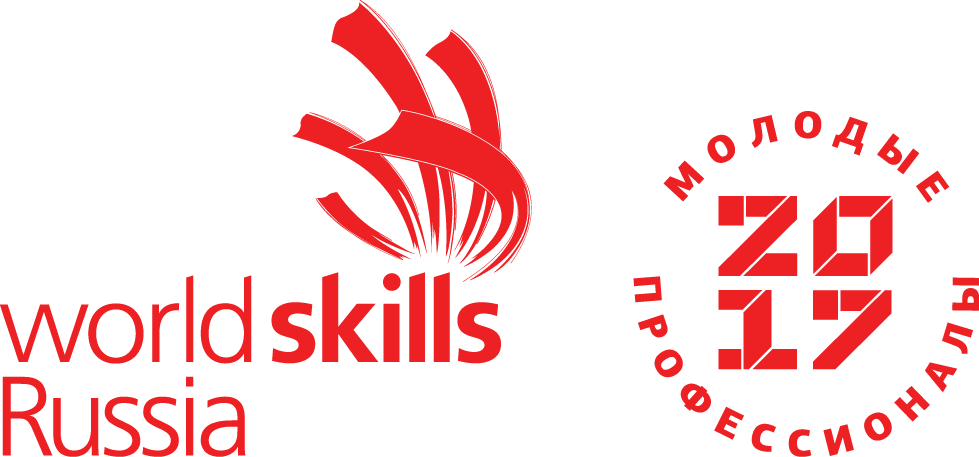 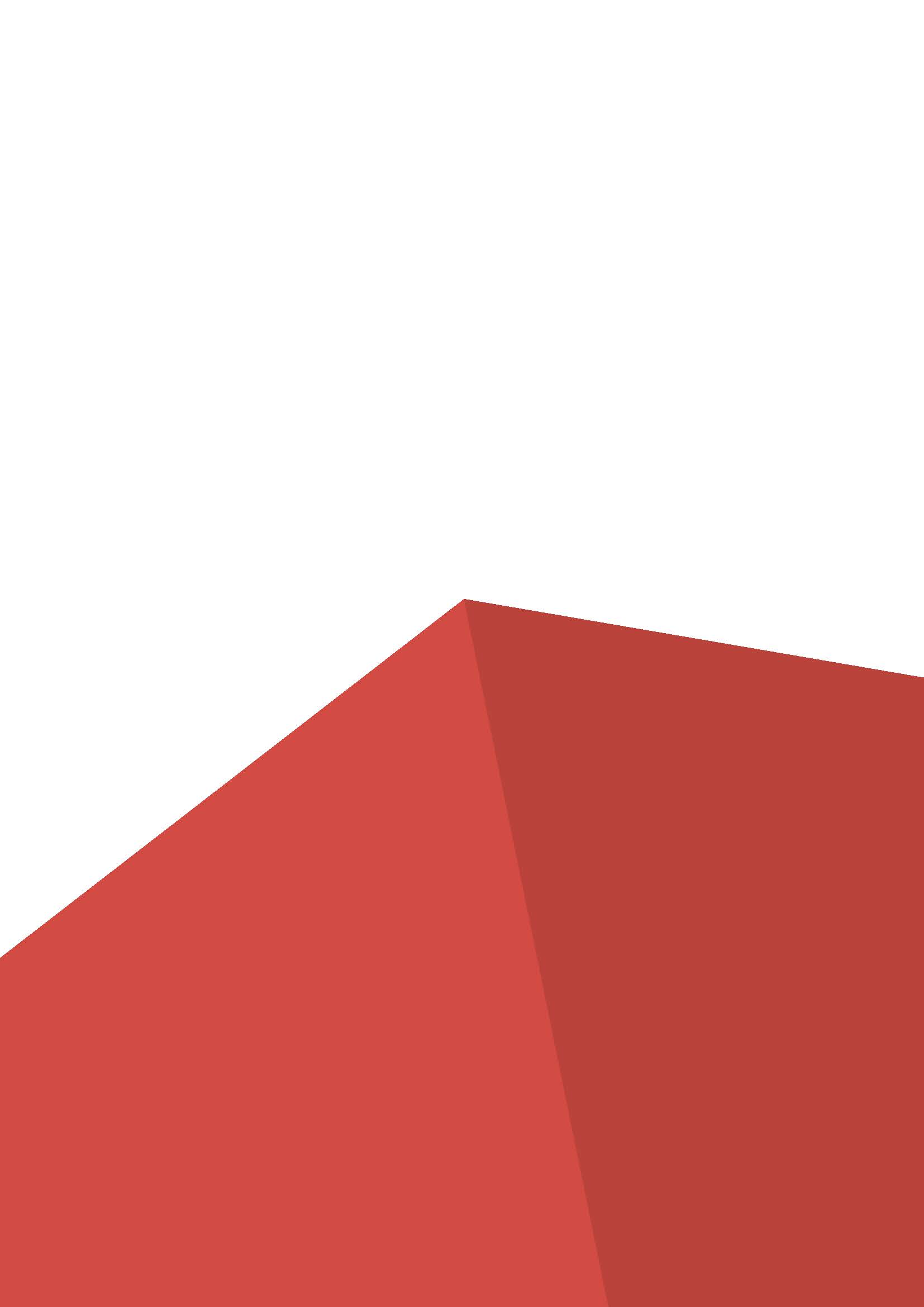 